2018 On Course for Record Digital Ad Spend Digital advertising revenue hit $26.2 billion in 2018's third quarter, up 22% from the same period in 2017, states a report by the Interactive Advertising Bureau and conducted by PwC. The study suggests that 2018 will be a record year for digital ad spend, due partly to "significant growth in the OTT marketplace and in the direct-to-consumer brand ecosystem," says the IAB's Sue Hogan.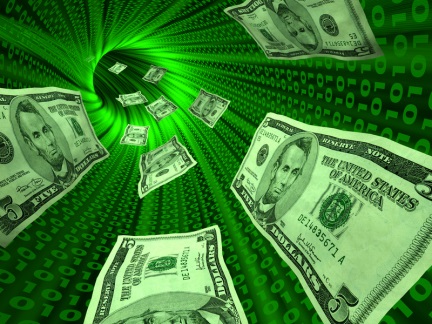 MediaPost Communications 2/14/19https://www.mediapost.com/publications/article/331963/digital-ad-revenue-tops-26b-in-q3-2018.htmlImage credit:http://freedom-articles.toolsforfreedom.com/wp-content/uploads/2013/01/Federal-Income-Tax.jpg